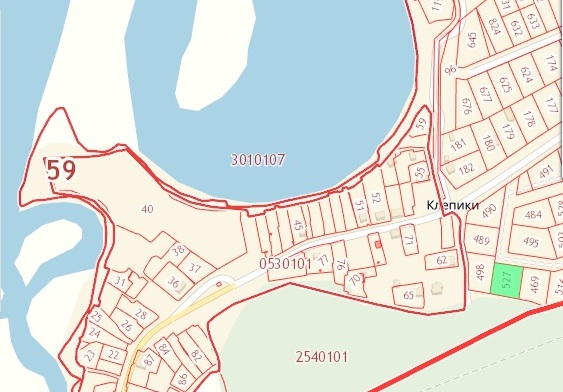 Приложение 33к Схеме размещения нестационарных торговых объектовна территории Краснокамского муниципального районаМайское сельское поселениедеревня Клепики